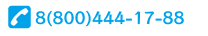 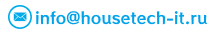 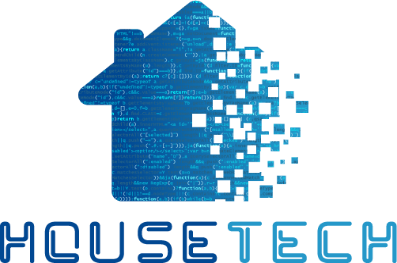 Бриф на разработку цифрового проектаЗаполненный бриф поможет нам качественно и ответственно оценить Ваш проект. Отправьте, пожалуйста, его на почту - info@housetech-it.ruСпасибо за взаимодействие!Информация о заказчикеФИО Заказчика

Контактные данные

Телефон: +7
Telegram: @
Email: Информация о компании, проектеНазвание компании, организацииСайт компанииЦель проектаОсновные функции проекта1.2.3.Краткое описаниеПримеры подобных проектовЧто для Вас является наиболее важным при разработке?Ориентировочные срокиОриентировочный бюджетТехнические вопросыНа каких платформах планируете размещение? (IOS/Android/Windows)Тип устройств? (смартфоны/планшеты/все устройства)Нужно ли продвижение данного проекта?Нужна ли техническая поддержка после релиза? Как планируете монетизировать ваш проект?Нужно ли дополнительно разработать сайт/API?Будут ли интеграции с другими сервисами? (платежные системы/облачные сервисы/разные авторизации)Есть уже готовые наработки?Дополнительная информация